Развитие исследовательских умений обучающихся начальной школы на уроках окружающего мира.Казакова Раиса Александровна, старший методист кафедры начального образования ГБУ ДПО РО РИПК и ППРОРыкун Ольга Петровна, учитель начальных классов, учитель-методист ГОУ ЛНР» Краснодонская городская гимназия»Важнейшей задачей современного образования на сегодняшний день является развитие исследовательских умений, которые ориентированы на исследовательскую деятельность обучающихся. Новыми нормами становится жизнь в постоянно изменяющихся условиях, что требует умения решать постоянно возникающие новые, нестандартные проблемы. Умение решать нестандартные проблемы и является главной целью организации исследовательского обучения. [5] Готовность к поиску новой информации, наблюдений, знаний, новых способов мышления и поведения – то, что, пожалуй больше всего может помочь человеку не просто выжить в современном мире, а реализовать себя, свой творческий потенциал. [4]Об этом говорится и в обновлённом Федеральном государственном образовательном стандарте начального общего образования,  в основе которого лежат представления об уникальности личности и индивидуальных возможностях каждого обучающегося и ученического сообщества в целом, о профессиональных качествах педагогических работников и руководителей Организаций, создающих условия для максимально полного обеспечения образовательных потребностей и интересов обучающихся в рамках единого образовательного пространства на территории Российской Федерации. [2]По-прежнему приоритетным остаётся направление формирование общеучебных  умений и навыков, а также способов деятельности, направленных на формирование умений самостоятельно добывать новые знания. Как справедливо отметил В.П.Вахтеров, что образован не тот, кто много знает, а тот, кто хочет много знать и кто умеет добывать эти знания. [1] Применение проблемно-поискового метода позволяет поставить  ребёнка в активную позицию исследователя, познающего окружающий мир. Удивиться тайнам окружающего мира может помочь применение проблемно-диалогического метода в обучении, а испытать радость творчества и восторг открытия – такая организация учебно-познавательного процесса, когда ребёнок имеет возможность открывать знания  о мире в ходе индивидуальной  или совместной со сверстниками деятельности. [4]Активное использование  в процессе обучения  исследовательской деятельности обучающихся является одним из самых эффективных путей развития личности ребёнка. Это предполагает построение такого пространства, в котором каждый ученик на уроке сможет самореализоваться, самоопределиться, найти себя в деле и прожить «ситуацию успеха» в решении учебных задач. Поэтому так важно прививать с первого класса интерес к исследованию, ставить обучающегося в позицию исследователя, познающего окружающий мир в котором он находится. И поможет в этом учебный предмет «Окружающий мир», интегрирующего знания о природе, предметном мире, обществе и взаимодействии людей в нём.  Изучение данного предмета направлено на достижение развития умений и навыков применять полученные знания в реальной учебной и жизненной практике, связанной с  поисково-исследовательской деятельностью.[3]Исследовательская деятельность – один из методов проблемного обучения, открывающий  возможности  формирования жизненного опыта, стимулирующий творчество и самостоятельность, потребность в самореализации и самовыражении, реализующий принцип сотрудничества в совместной деятельности. А применение методики проблемного исследования позволяет организовать учебный процесс как творческий  процесс приобретения знаний, обеспечивающий  развитие у учащихся  необходимых  для самообучения мыслительных и исследовательских умений. [4]Таким образом, развитие исследовательских умений и формирование поисково-исследовательской деятельности как нельзя успешнее будет осуществляться на уроках- исследованиях, разработки которых мы предлагаем ниже. Уроки отличаются своей структурой, а организация и проведение такого урока требуют от учителя особого искусства. [4]Основные этапы урока-исследования:Мотивация (создание проблемной ситуации)Исследование (может быть в малых группах)Обмен информацией.Организация информации.Связывание информации, обобщение.Подведение итогов, рефлексияПрименение (не всегда бывает).Домашнее задание.Урок-исследование, 3 классСоставители:  Затовка Ирина Анатольевна, ГУ ЛНР «ГИМНАЗИЯ №52», учитель начальных классов высшей категории, учитель-методист. Зиновьева Татьяна Владимировна, ГУ ЛНР «ЛОУСШ №1 имени профессора Л.М.Лоповка», учитель начальных классов высшей категории, старший учитель.УМК «Школа России» автор А. А. ПлешаковТема: Размножение и развитие животных.Цель:   познакомить детей с размножением и развитием разных животных;научить изображать процесс развития животных с помощью моделей.Планируемые результаты: иметь представления  об особенностях размножения и развития животных;находить сходства и различия в размножении и развитии животных;использовать естественнонаучные тексты для поиска необходимой информации.Оборудование: учебник (УМК «Школа России»); модель цветка; конверт с листом «Помощник ответов» и моделью цикла размножения и развития животных; иллюстрации животных.ХОД УРОКАМотивация. Актуализация знаний.На какие группы по способу питания делятся животные? (Растительноядные, насекомоядные, хищные, всеядные)Распределите данных животных по группам. [На доске вывешены иллюстрации представителей разных групп животных]              Разгадывание загадокПушистый жёлтенький комокИз скорлупы себя извлёк.Порадовав наседку, Дождавшуюся детку.  (Цыплёнок)Лохматые ушки, виляет хвостом, И с ним веселится всегда целый дом.Он мокренький носик гладить даёт,Конечно же это, дети, …. (щенок)В кувшинки я забросил палку.Испортил щуке всю рыбалку.Её я вовремя отвлёк –В песочек выскочил … (малёк)(На доске учитель вывешивает ответы загадок)- Что объединяет этих животных?- А как вы думаете, как появляются на свет животные из наших загадок?-Какова будет цель нашего  исследования?Правильно. Цель исследования: изучить разные материалы, для того чтобы собрать факты о появлении на свет разных животных, как они размножение и как происходит  развитие. Исследование в малых группах- Для этого мы разделимся на 4 группы. Давайте вспомним правила работы в группе.На доске прикреплен макет цветка, в центре которого написана тема урока, на лепестках – группы животных.- Каждая группа исследует  определённый вопрос, который написан на лепестке цветка. Представители каждой группы подойдут ко мне и достанут из сундучка название.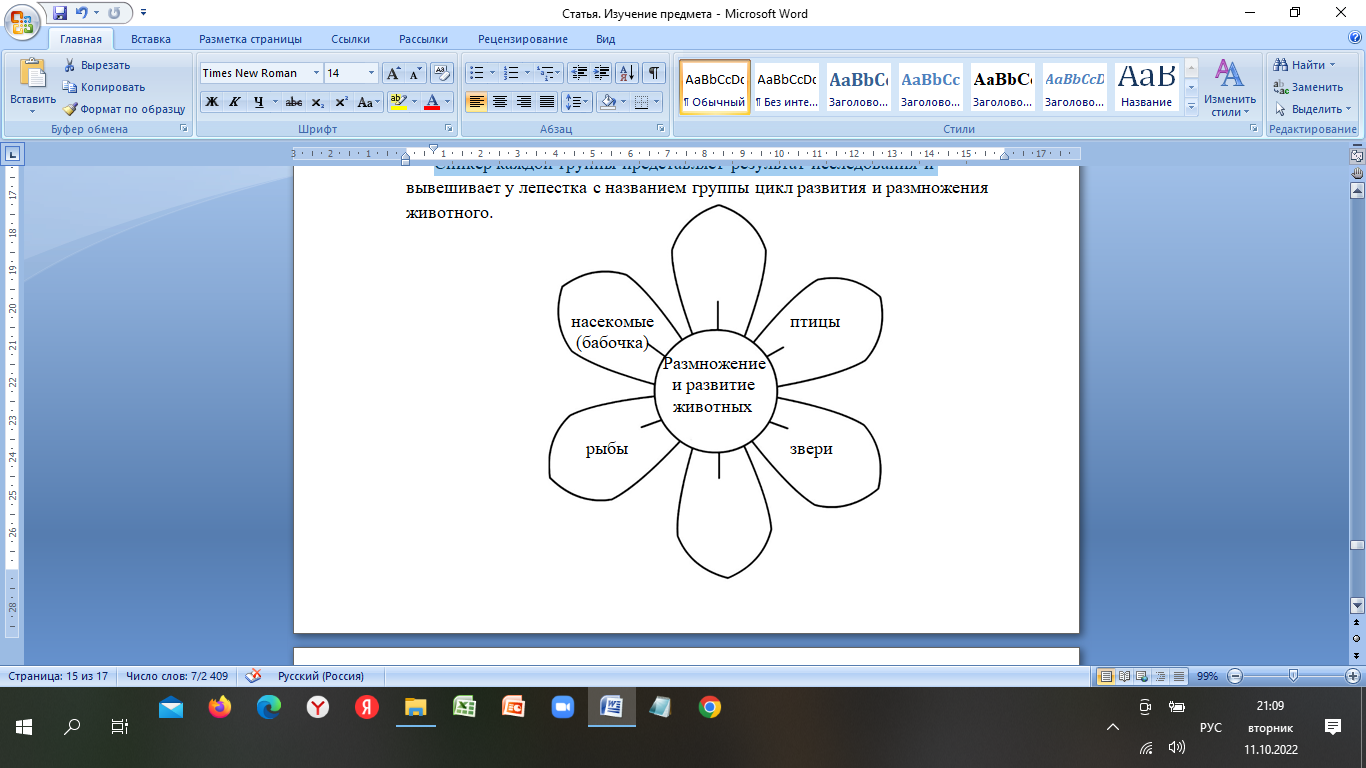 1 группа исследует «Размножение и развитие насекомых» и открывает страницу 98 учебника.2 группа исследует «Размножение и развитие рыб, земноводных и пресмыкающихся» и открывает страницу 99.3 группа исследует «Размножение и развитие птиц» на странице 100.4 группа исследует «Размножение и развитие зверей» на странице 101.- Каждая группа получит рабочий лист:Прочитайте текст учебника. Откройте конверт и достаньте рисунки.С помощью рисунков постройте цепь размножения и развития животных своей группы.По «Помощнику ответов» спикер представляет результат исследования группы.4.Обмен информацией и её организацияСпикер каждой группы представляет результат исследования и вывешивает у лепестка с названием группы цикл развития и размножения животного.                               5.Связывание информации, обобщение- Ребята, достаточно ли у нас знаний, чтобы ответить на вопрос «может ли из яйца появиться щенок»?Вывод: каждая группа животных имеет свой цикл развития.- Выполним следующее задание. Перед вами изображения животных. Исходя из результатов исследования, определи, к какому циклу размножения они относятся и прикрепи картинку к лепестку.6. Применение- Ребята, мы - часть природы. Оберегайте её! Не разоряйте гнёзда, не ловите бабочек и кузнечиков, так как это приведёт к нарушению экологических связей. Подведение итоговНа этапе подведения итогов необходимо вернуться к предположениям детей, выяснить, какие из них подтвердились, а какие нет.- Ребята, мы выслушали каждую группу. Какие предположения в ходе исследования подтвердились, а какие нет? Какой вывод можем сделать? (Ответы детей)- Прочитаем вывод на с.102 учебника.8. Домашнее задание Нарисуй модель, показывающую цикл развития тех животных, которые тебя особенно заинтересовали.Литература:1.Вахтеров В.П. Избранные педагогические сочинения /В.П. Вхтеров. – М., 1987.2. Приказ Министерства просвещения Российской Федерации от 31.05.2021 № 286 "Об утверждении федерального государственного образовательного стандарта начального общего образования"(Зарегистрирован 05.07.2021 № 64100) Электронный ресурс: http://publication.pravo.gov.ru/Document/View/00012021070500283. Примерная рабочая программа начального общего образования предмета «Окружающий мир». Одобрена решением федерального учебно-методического объединения по общему образованию, протокол 3/21 от 27.09.2021 г. Электронный ресурс:https://edsoo.ru/download/252?hash=484c8cb066e92559681cb2d27ba664e84. Развитие исследовательских умений младших школьников / [Н.Б.Шумакова, Н.И. Авдеева, Е.В. Климанова]; под ред. Н.Б. Шумаковой. – М. : Просвещение, 2011. – 157 с.- (Работаем по новым стандартам).5. Система Л.В.Занкова: опережая время: материалы Международной научно-практической конференции (Москва, 7-8 ноября 2012 г.). – Самара: Издательство «Учебная литература»: Издательский дом «Фёдоров», 2013. – 544с.Помощник ответовМы прочитали о ______________.Оказывается, ________________.Мы сделали заключение___________________.